Projekt„Obnova povrchu komunikace Dolní Hořice – Mašovice, úsek 1“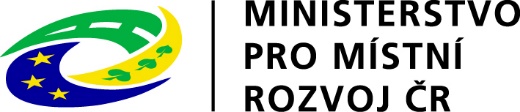 byl pořízen/realizován za přispění prostředků státního rozpočtu ČR z programu Ministerstva pro místní rozvoj.